Sign in using same information you use to sign in to your computer:

2) Click on Website Administration: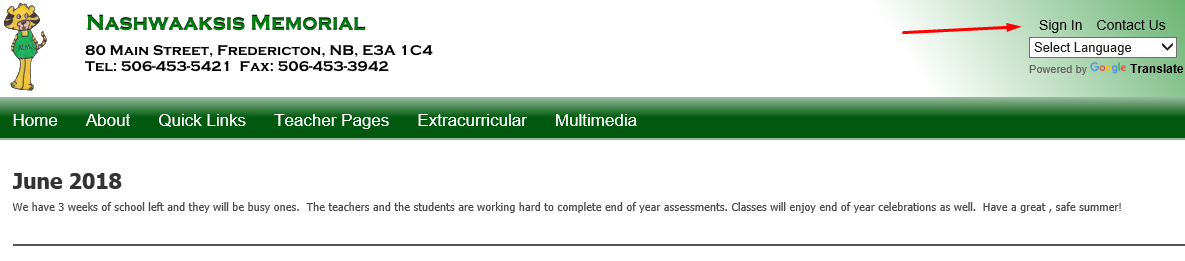 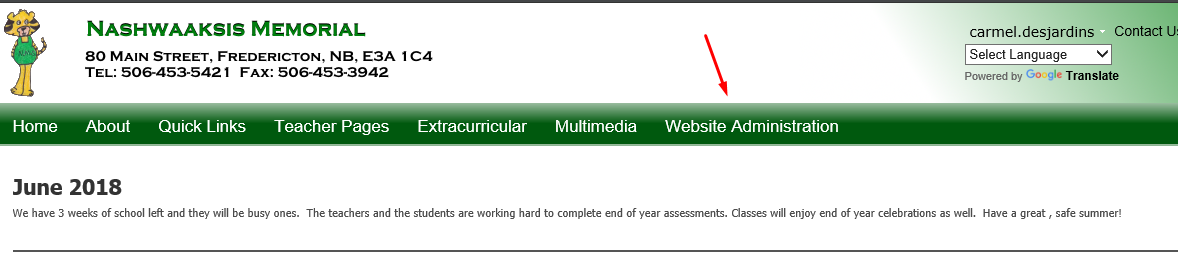 3) Click on “Add or edit SCHOOL NEWS”: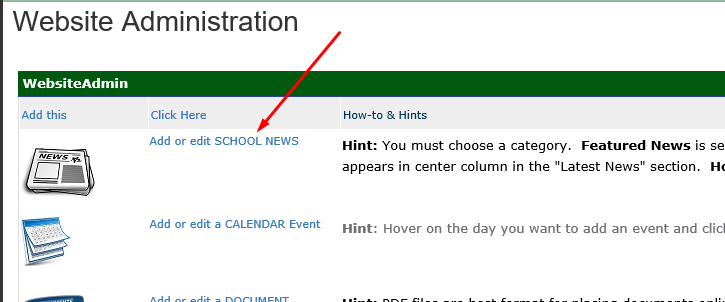 4) Click on “Create a Post”: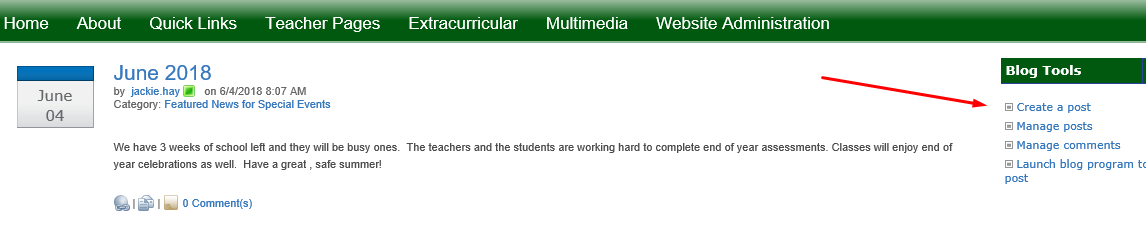 5) Type in the title, then click in the “Body” area to give you the option to click on “Insert” then “Upload File”: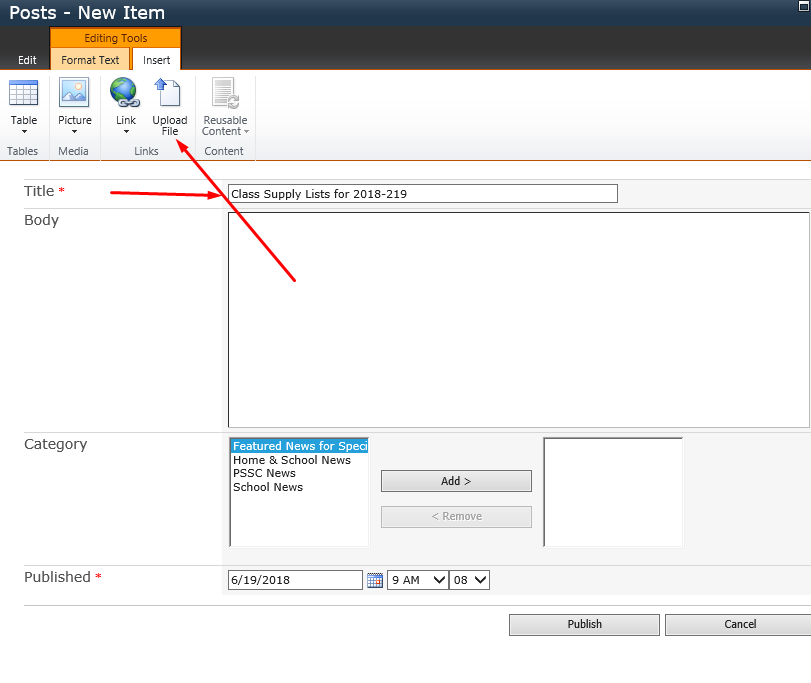 6) Browse for the correct file (reminder: can only upload one at a time)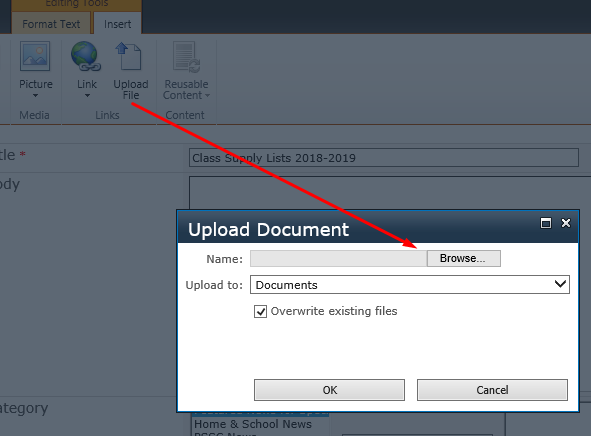 


7) Select appropriate category and then SAVE: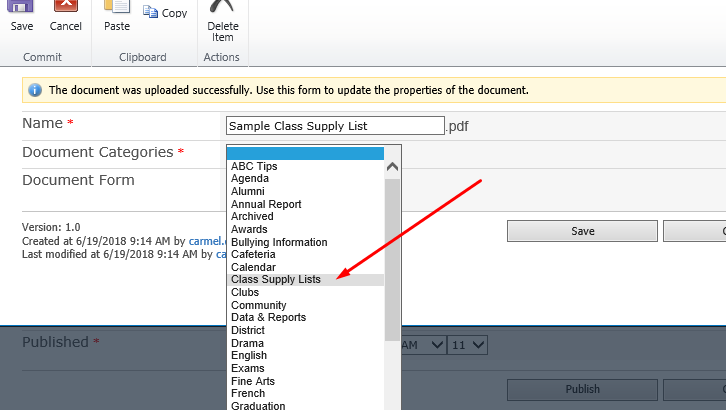 8) You will see the file in the body and then you can add more files as well:  Be sure to add to School News and “Publish”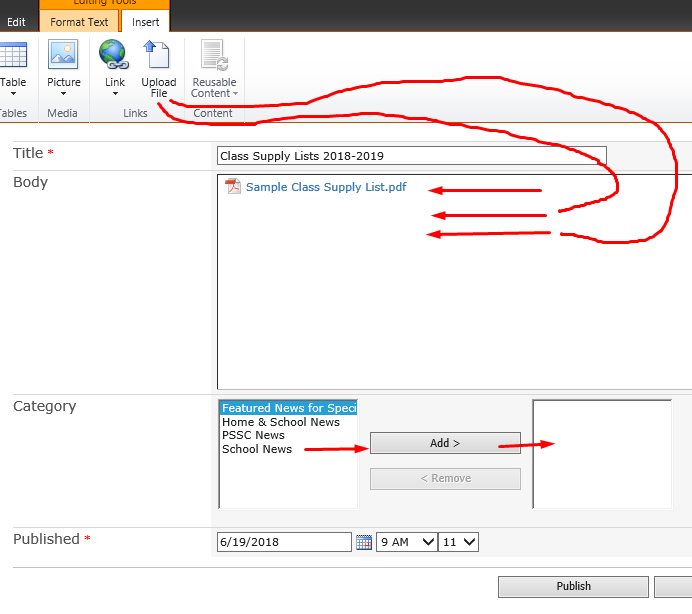 